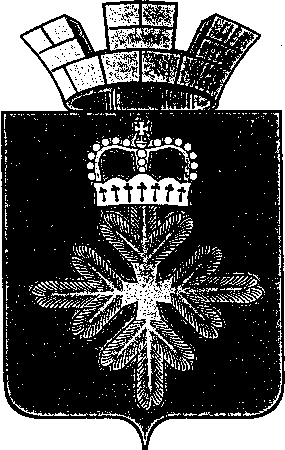 ПОСТАНОВЛЕНИЕАДМИНИСТРАЦИИ  ГОРОДСКОГО ОКРУГА ПЕЛЫМОб утверждении  Административного  регламента  предоставления муниципальной услуги «Предоставление градостроительного плана земельного участка на территории городского округа Пелым»В соответствии с Градостроительным кодексом Российской Федерации, Федеральным законом от 06.14.2003 № 131-ФЗ «Об общих принципах организации местного самоуправления в Российской Федерации», Федерального закона от 27.07.2010 № 210-ФЗ «Об организации предоставления государственных и муниципальных услуг», руководствуясь Уставом городского округа Пелым, администрация городского округа ПелымПОСТАНОВЛЯЕТ:1. Утвердить Административный регламент предоставления муниципальной услуги «Предоставление градостроительного плана земельного участка на территории городского округа Пелым» (далее - Административный регламент) (прилагается).2. Отделу по управлению имуществом, строительству, жилищно-коммунальному хозяйству, землеустройству, энергетике администрации городского округа Пелым обеспечить в пределах своей компетенции:1) исполнение Административного регламента, утвержденного пунктом 1 настоящего постановления;2) организацию и проведение мониторинга качества предоставления муниципальной услуги, предусмотренной Административным регламентом, утвержденным пунктом 1 настоящего Постановления;3) размещение информации о муниципальной услуге, предусмотренной Административным регламентом, утвержденным пунктом 1 настоящего Постановления, в федеральной государственной информационной системе  «Единый портал государственных и муниципальных услуг (функций)» и региональной государственной информационной системе «Портал  государственных и муниципальных услуг (функций) Свердловской области.3. Постановление Администрации городского округа Пелым от 13.02.2015 № 40 «Об утверждении  Административного  регламента  предоставления муниципальной услуги «Предоставление градостроительного плана земельного участка на территории городского округа Пелым» считать утратившим силу.4. Настоящее постановление (с Приложением) опубликовать в газете «Пелымский вестник» и разместить на официальном сайте городского округа Пелым в сети «Интернет».5. Контроль за исполнением настоящего постановления возложить на  заместителя главы администрации городского округа Пелым Т.Н. Баландину.И.о. главы администрациигородского округа Пелым                                                                Т.Н. БаландинаПриложение к Административному регламенту предоставления муниципальной услуги «Предоставление градостроительного плана земельного участка на территории городского округа Пелыма»Административный регламентпредоставления муниципальной услуги «Предоставление градостроительного плана земельного участка на территории городского округа Пелым»(новая редакция от 23.05.2019 № 145)Раздел 1.  Общие положенияПодраздел 1. Предмет регулирования Регламента1. Настоящий Административный регламент предоставления муниципальной услуги «Предоставление градостроительного плана земельного участка на территории городского округа Пелым» (далее – Регламент) разработан в целях повышения качества предоставления и доступности муниципальной услуги, создания комфортных условий для получателей муниципальной услуги. Регламент определяет состав, последовательность и сроки выполнения административных процедур (действий), требования к порядку их выполнения, в том числе особенности выполнения административных процедур (действий) в электронном виде, в ходе предоставления муниципальной услуги.Подраздел 2. Круг заявителей2. Заявителями предоставления муниципальной услуги являются физические или юридические лица – правообладатели ранее сформированных и прошедших государственный кадастровый учет земельных участков, или уполномоченные ими лица, действующие на основании доверенности, оформленной в соответствии с Гражданским кодексом Российской Федерации (для представителя физического лица – нотариально удостоверенная доверенность или приравненная к ней в соответствии с гражданским законодательством Российской Федерации доверенность; для представителя юридического лица – доверенность, заверенная подписью руководителя и печатью организации) (далее – Заявители).Подраздел 3. Требования к порядку информирования о предоставлении муниципальной услуги 3. Органом, уполномоченным на предоставление муниципальной услуги, предусмотренной настоящим Регламентом, является администрация городского округа Пелым (далее – Администрация). Административные процедуры от имени Администрации осуществляются отделом по управлению  имуществом, строительству, жилищно-коммунальному хозяйству, землеустройству, энергетике администрации городского округа Пелым.4. Информация о муниципальной услуге предоставляется:Отделом по управлению  имуществом, строительству, жилищно-коммунальному хозяйству, землеустройству, энергетике администрации городского округа Пелым (далее – Отдел).  Прием и регистрация заявлений осуществляется специалистом Отдела.Информирование о порядке предоставления муниципальной услуги может осуществляться в устной и письменной форме.Информация предоставляется по письменному запросу в течение 30 дней средствами почтовой связи или электронной почтой, по устному обращению – непосредственно в момент обращения. Индивидуальное устное информирование каждого Заявителя специалист Отдела осуществляет не более 15 минут.2)	В многофункциональном центре предоставления государственных и муниципальных услуг (далее – МФЦ) либо филиале МФЦ.3) На сайте федеральной государственной информационной системы «Единый портал государственных и муниципальных услуг (функций)» (gosuslugi.ru) (далее – Единый портал).5. Информацию о порядке предоставления муниципальной услуги, о местонахождении, номерах контактных телефонов (телефонов для справок) Отдела, Администрации, других органов и организаций, обращение в которые необходимо для получения муниципальной услуги, можно получить:1) на официальном сайте городского округа Пелым (http://go.pelym-adm.info/);2) из федеральной государственной информационной системы «Единый портал государственных и муниципальных услуг» (http://gosuslugi.ru);3) на личном приеме или по телефонам у специалистов Отдела в рабочее время;4) путем обращения к информационному стенду Отдела, размещенному у кабинета № 22 в здании Администрации;5) направив письменное обращение в Администрацию по почте, электронной почте или через официальный сайт городского округа Пелым;6) в муниципальном МФЦ и его районных отделах;7) на Едином портале.8) в региональной информационной системе «Реестр государственных и муниципальных услуг (функций) Свердловской области» (далее – Региональный реестр).Раздел 2.  Стандарт предоставления муниципальной услугиПодраздел 1. Наименование муниципальной услуги6. Наименование муниципальной услуги: «Предоставление градостроительного плана земельного участка на территории городского округа Пелым».Подраздел 2. Наименование органа, предоставляющего муниципальную услугу7. Органом, уполномоченным на предоставление муниципальной услуги, предусмотренной настоящим Регламентом, является Администрация в лице Отдела.8. Предоставление муниципальной услуги, предусмотренной настоящим Регламентом, может быть организовано в МФЦ – организации, отвечающей требованиям Федерального закона от 27.07.2010 № 210-ФЗ «Об организации предоставления государственных и муниципальных услуг», и уполномоченной на организацию предоставления государственных и муниципальных услуг, в том числе в электронной форме, по принципу «одного окна».9. Организациями, участвующими в предоставлении муниципальной услуги по межведомственному взаимодействию, являются:1) Управление Федеральной службы государственной регистрации, кадастра и картографии по Свердловской области;2) филиал Федерального государственного бюджетного учреждения «Федеральная кадастровая палата Федеральной службы государственной регистрации, кадастра и картографии» по Свердловской области (филиал ФГБУ «ФКП Росреестра по Свердловской области»);3) Управление Федеральной службы по надзору в сфере защиты прав потребителей и благополучия человека по Свердловской области;4) Министерство природных ресурсов и экологии Свердловской области;5) Департамент ветеринарии Свердловской области;6) Управление государственной охраны объектов культурного наследия Свердловской области;7) Отдел водных ресурсов Свердловской области Нижне-Обского БВУ;8) Организации, осуществляющие эксплуатацию сетей инженерно-технического обеспечения.10. Запрещается требовать от Заявителя осуществления действий, в том числе согласований, необходимых для получения государственной услуги и связанных с обращением в иные государственные органы и организации, за исключением получения услуг, включенных в перечень услуг, которые являются необходимыми и обязательными для предоставления государственных услуг, утвержденный нормативным правовым актом Свердловской области.Подраздел 3. Результат предоставления муниципальной услуги11. Результатом предоставления муниципальной услуги являются:предоставление градостроительного плана земельного участка и копии постановления администрации городского округа Пелым об утверждении градостроительного плана земельного участка;отказ в предоставлении градостроительного плана земельного участка.Подраздел 4. Срок предоставления муниципальной услуги12. Срок предоставления муниципальной услуги, предусмотренной настоящим Регламентом, составляет двадцать рабочих дней со дня получения заявления о предоставлении муниципальной услуги.Подраздел 5. Нормативные правовые акты, регулирующие предоставление муниципальной услуги13. Перечень нормативных правовых актов, регулирующих предоставление муниципальной услуги, размещен на официальном сайте городского округа Пелым (http://go.pelym-adm.info/) в сети Интернет, в Региональном реестре, на Едином портале.Подраздел 6. Исчерпывающий перечень документов, необходимых в соответствии с законодательными или иными нормативными правовыми актами для предоставления муниципальной услуги и подлежащих представлению Заявителем14. Документами, необходимыми для предоставления муниципальной услуги, подлежащими  представлению Заявителем (его уполномоченным представителем), являются:1) заявление о предоставлении градостроительного плана земельного участка (по форме согласно приложению № 1 к Регламенту);2) документ, удостоверяющий личность Заявителя (уполномоченного представителя);3) документ, подтверждающий полномочия представителя Заявителя;4) договор аренды (субаренды) земельного участка, не подлежащий регистрации в Едином государственном реестре прав на недвижимое имущество и сделок с ним.Подраздел 7. Исчерпывающий перечень документов, необходимых в соответствии с законодательными или иными нормативными правовыми актами для предоставления муниципальной, которые находятся в распоряжении государственных органов, органов местного самоуправления и иных органов, участвующих в предоставлении муниципальных услуг, и которые Заявитель вправе представить15. Документами, необходимыми для предоставления муниципальной услуги, находящимися в распоряжении государственных органов, органов местного самоуправления и иных органов, участвующих в предоставлении муниципальных услуг, и которые Заявитель вправе представить, являются:1) правоустанавливающие документы на земельный участок;2) сведения из проекта планировки и межевания территории с указанием наименования и реквизитов документа об утверждении данного проекта планировки территории и проекта межевания территории в случае, если земельный участок расположен в границах территории, в отношении которой утверждены проект планировки территории и (или) проект межевания территории;3) сведения из Правил землепользования и застройки, утвержденных нормативным правовым актом органа местного самоуправления: информация о наименовании территориальной зоны, в которой расположен земельный участок, за подготовкой градостроительного плана земельного участка которого обратился Заявитель;4) сведения из Единого государственного реестра недвижимости (далее ‒ ЕГРН) на здание, строение, сооружение, находящиеся на земельном участке или уведомление об отсутствии сведений в ЕГРН запрашиваемых сведений о зарегистрированных правах на указанные здания, строения, сооружения;5) сведения ЕГРН на земельный участок или уведомление об отсутствии в ЕГРН запрашиваемых сведений о зарегистрированных правах на указанный земельный участок;6) информация об особо охраняемых природных территориях регионального значения;7) информацию о санитарно-защитных зонах от скотомогильников;8) сведения о расположенных на земельном участке (смежных земельных участках) памятников архитектуры, истории или культуры (объектов культурного наследия) и зонах охраны объектов культурного наследия, расположенных на земельном участке, смежных земельных участках;9) информация о зонах санитарной охраны источников водоснабжения и водопроводов питьевого назначения с их границами;10) информация о наличии санитарно-эпидемиологического заключения по проекту санитарно-защитной зоны;11) сведения из пункта 2.4 «Защитные и охранные зоны» раздела 2 «Водопользование» государственного водного реестра;12) технические условия подключения объекта капитального строительства к сетям инженерно-технического обеспечения с указанием точки подключения, срок подключения объекта капитального строительства и срок действия таких технических условий (в случае обращения Заявителя, являющегося правообладателем земельного участка).16. Информация, указанная подпунктах 9-12 настоящего пункта размещена на официальном сайте Федеральной службы по надзору в сфере защиты прав потребителей и благополучия человека в сети Интернет по адресу: http://fp.crc.ru/.17. Непредставление Заявителем указанных документов не является основанием для отказа Заявителю в предоставлении муниципальной услуги.Подраздел 8. Запрет требовать от Заявителя представления документов и информации или осуществления действий, представление или осуществление которых не предусмотрено нормативными правовыми актами, муниципальными нормативными правовыми актами, регулирующими отношения, возникающие в связи с предоставлением муниципальной услуги18. При предоставлении муниципальной услуги, предусмотренной настоящим Регламентом, запрещается:требовать представления документов и информации или осуществление действий, представление или осуществление которых не предусмотрено нормативными правовыми актами, регулирующими отношения, возникающие в связи с предоставлением муниципальной услуги;требовать представления документов и информации, которые в соответствии с нормативными правовыми актами Российской Федерации, нормативными правовыми актами Правительства Свердловской области и муниципальными правовыми актами находятся в распоряжении государственных органов, предоставляющих муниципальную услугу, иных государственных органов, органов местного самоуправления и (или) подведомственных государственным органам и органам местного самоуправления организаций, участвующих в предоставлении муниципальных услуг, за исключением документов, указанных в части 6 статьи 7 Федерального закона от 27.07.2010 № 210-ФЗ «Об организации предоставления государственных и муниципальных услуг»;требовать в приеме запроса и иных документов, необходимых для предоставления муниципальной услуги, в случае, если запрос и документы, необходимые для предоставления муниципальной услуги, поданы в соответствии с информацией о сроках и порядке предоставления муниципальной услуги, опубликованной на Едином портале, а также на официальном сайте городского округа Пелым в сети Интернет;отказывать в предоставлении муниципальной услуги в случае, если запрос и документы, необходимые для предоставления муниципальной услуги, поданы в соответствии с информацией о сроках и порядке предоставления государственной услуги, опубликованной на Едином портале, а также на официальном сайте городского округа Пелым в сети Интернет;требовать от Заявителя представления документов, подтверждающих внесение Заявителем платы за предоставление муниципальной услуги;требовать представления документов и информации, отсутствие и (или) недостоверность которых не указывались при первоначальном отказе в приеме документов, необходимых для предоставления муниципальной услуги, либо в предоставлении муниципальной услуги, за исключением следующих случаев:изменение требований нормативных правовых актов, касающихся предоставления муниципальной услуги, после первоначальной подачи заявления о предоставлении муниципальной услуги;наличие ошибок в заявлении о предоставлении муниципальной услуги и документах, поданных Заявителем после первоначального отказа в приеме документов, необходимых для предоставления муниципальной услуги, либо в предоставлении муниципальной услуги и не включенных в представленный ранее комплект документов;истечение срока действия документов или изменение информации после первоначального отказа в приеме документов, необходимых для предоставления муниципальной услуги, либо в предоставлении муниципальной услуги;выявление документально подтвержденного факта (признаков) ошибочного или противоправного действия (бездействия) Специалиста, работника МФЦ при первоначальном отказе в приеме документов, необходимых для предоставления муниципальной услуги, либо в предоставлении муниципальной услуги.Подраздел 9. Перечень оснований для отказа в приеме документов, необходимых для предоставления муниципальной услуги19. Основаниями для отказа в приеме документов, необходимых для предоставления муниципальной услуги, являются:1) предоставление муниципальной услуги относится к компетенции иных органов исполнительной власти, федеральных органов исполнительной власти или органов местного самоуправления;2) предоставление документов лицом, не уполномоченным в установленном порядке на подачу документов (при подаче документов представителем Заявителя);3) предоставление  нечитаемых  документов,  документов  с  приписками, подчистками, помарками.Подраздел 10. Перечень оснований для приостановления или отказа в предоставлении муниципальной услуги20. Основанием для приостановления предоставления муниципальной услуги является неявка Заявителя, подавшего заявление через Единый портал, в Отдел в течение трех дней со дня регистрации заявления.21. Основаниями для отказа в предоставлении муниципальной услуги являются:1) непредставление (неполное представление) документов, указанных в пункте 14 настоящего Регламента;2) отсутствие прав Заявителя на земельный участок, в отношении которого запрашивается градостроительный план; 3) отсутствие документации по планировке территории в случае, если размещение объекта капитального строительства не допускается при ее отсутствии, (в данном случае выдача градостроительного плана земельного участка для архитектурно-строительного проектирования допускается только после утверждения документации по планировке территории);4) несоответствие электронных копий документов, приложенных к заявлению, поданному через Единый портал, подлинникам этих документов.22. Неполучение или несвоевременное получение документов, запрошенных Отделом в порядке межведомственного взаимодействия, не может являться основанием для отказа Заявителю в предоставлении муниципальной услуги, предусмотренной настоящим Регламентом.23. Основанием для прекращения предоставления муниципальной услуги является отзыв заявления, который оформляется письменным заявлением Заявителя или соответствующей записью его официального представителя на подлиннике ранее поданного заявления о предоставлении муниципальной услуги. При этом заявление остается в Отделе, документы возвращаются Заявителю.Подраздел 11. Перечень услуг, которые являются необходимыми и обязательными для предоставления муниципальной услуги, в том числе сведения о документе (документах), выдаваемом (выдаваемых) организациями, участвующими в предоставлении муниципальной услуги24. Услуги, являющиеся необходимыми и обязательными для предоставления муниципальной услуги, в том числе сведения о документе (документах), выдаваемом (выдаваемых) организациями, участвующими в предоставлении муниципальной услуги, не предусмотрены.Подраздел 12. Порядок, размер и основания взимания государственной пошлины или иной платы, взимаемой за предоставление муниципальной услуги25. Предоставление муниципальной услуги осуществляется без взимания платы.Подраздел 13. Порядок, размер и основания взимания платы за предоставление услуг, которые являются необходимыми и обязательными для предоставления муниципальной услуги26. Взимание платы за услуги, являющиеся необходимыми и обязательными для предоставления муниципальной услуги, не предусмотрено.Подраздел 14. Максимальный срок ожидания в очереди при подаче запроса о предоставлении муниципальной услуги, услуги, предоставляемой организацией, участвующей в предоставлении муниципальной услуги, и при получении результата предоставления таких услуг27. Максимальный срок ожидания в очереди при подаче запроса о предоставлении муниципальной услуги и при получении результата предоставления муниципальной услуги составляет 15 минут.Подраздел 15. Срок и порядок регистрации запроса Заявителя о предоставлении муниципальной услуги и услуги, предоставляемой организацией, участвующей в предоставлении муниципальной услуги, в том числе в электронной форме28. Регистрация запроса Заявителя (заявления) о предоставлении муниципальной услуги, предусмотренной настоящим Регламентом, производится в течение одного рабочего дня.Подраздел 16. Требования к помещениям, в которых предоставляется муниципальная услуга29. Здание, в котором осуществляется прием Заявителей, оборудовано входом, обеспечивающим свободный доступ Заявителей в здание, средствами пожаротушения и располагается с учетом пешеходной доступности, а так же соответствует санитарно-эпидемиологическим правилам и нормативам.30. Места для информирования Заявителей, получения информации и заполнения необходимых документов оборудованы информационным стендом (с образцами заполнения запросов и перечнем документов, необходимых для предоставления муниципальной услуги), столами и стульями.31. Места для ожидания заявителей оборудованы стульями.32. Рабочее место специалиста Отдела, осуществляющего предоставление муниципальной услуги, оборудовано необходимой мебелью, телефоном, оргтехникой (персональным компьютером с возможностью доступа к необходимым базам данных, печатающим устройством).33. Помещения, в которых предоставляется муниципальная услуга, залы ожидания, места для заполнения запросов, информационные стенды с образцами их заполнения и перечнем документов, необходимых для предоставления муниципальной услуги, должно соответствовать требованиям к обеспечению условий доступности для инвалидов в соответствии с законодательством Российской Федерации о социальной защите инвалидов.Подраздел 17. Показатели доступности и качества муниципальной услуги34. Показателями доступности и качества муниципальной услуги, предусмотренной настоящим Регламентом, являются:-соблюдение порядка информирования Заявителей по вопросам предоставления муниципальной услуги;-соблюдение условий ожидания приема;-отсутствие избыточных административных процедур;-соблюдение сроков предоставления муниципальной услуги;- соблюдение стандарта предоставления муниципальной услуги -обоснованность отказов в приеме документов и предоставления муниципальной услуги;-количество взаимодействий Заявителя с должностными лицами при предоставлении государственной услуги и их продолжительность;-отсутствие обращений (жалоб) Заявителей, обусловленных проблемами при получении ими конечного результата муниципальной услуги (в том числе обращений (жалоб) Заявителей в связи с нарушением порядка предоставления муниципальной услуги);-возможность получения муниципальной услуги в МФЦ;-невозможность получения муниципальной услуги в любом территориальном подразделении органа, предоставляющего муниципальную услугу, по выбору Заявителя (экстерриториальный принцип); -возможность получения информации о ходе предоставления муниципальной, в том числе с использованием информационно-коммуникационных технологий.Подраздел 18. Иные требования к предоставлению муниципальной услуги35. Муниципальная услуга, предусмотренная настоящим Регламентом, может предоставляться в электронной форме с использованием Единого портала и региональной государственной информационной системы «Портал государственных и муниципальных услуг (функций) Свердловской области» (далее – Региональный портал).36. Муниципальная услуга, предусмотренная настоящим Регламентом, может быть получена Заявителем в МФЦ).37. Предоставление муниципальной услуги, предусмотренной настоящим Регламентом, может осуществляться в МФЦ при соблюдении одновременно следующих условий:1) муниципальная услуга включена в перечень муниципальных услуг, предоставление которых осуществляется в МФЦ, утвержденный постановлением Администрации;2) между МФЦ и Администрацией заключено соглашение о взаимодействии с учетом требований, установленных Правительством Российской Федерации.Организация деятельности МФЦ осуществляется на основании правил, утверждаемых Правительством Российской Федерации.38. Информация о порядке и ходе предоставления муниципальной услуги, предусмотренной настоящим Регламентом, может быть получена в МФЦ.Информация о месте нахождения и графике работы МФЦ размещена на официальном сайте в сети Интернет по адресу: www.mfc66.ru. Единый справочный телефон: 8-800-200-8-440.39. Документы, необходимые для получения муниципальной услуги, предусмотренной настоящим Регламентом, представляются Заявителем в МФЦ (филиал МФЦ) по месту его нахождения в соответствии с условиями заключенного между МФЦ и Администрацией соглашения о взаимодействии.Получение результата муниципальной услуги осуществляется Заявителем в МФЦ (филиале МФЦ) по месту его нахождения в соответствии с условиями заключенного между МФЦ и Администрацией соглашения о взаимодействии.40. При подаче документов, необходимых для получения муниципальной услуги, предусмотренной настоящим Регламентом, через МФЦ срок оказания услуги исчисляется со дня передачи МФЦ таких документов в Администрацию. Срок доставки документов из МФЦ в Администрацию и обратно в срок оказания услуги не входит.41. Информация, указанная в градостроительном плане земельного участка, может быть использована для подготовки проектной документации, для получения разрешения на строительство в течение трех лет со дня его выдачи. По истечении этого срока использование информации, указанной в градостроительном плане земельного участка, в предусмотренных настоящем пункте целях не допускается.Раздел 3. Состав, последовательность и сроки выполнения административных процедур (действий), требования к порядку их выполнения, в том числе особенности выполнения административных процедур (действий) в электронной форме, в МФЦ42. Последовательность административных процедур при предоставлении муниципальной услуги:1) прием и регистрация заявления и прилагаемых к нему документов;2) рассмотрение  заявления и прилагаемых к нему документов и принятие решения о предоставлении градостроительного плана земельного участка либо об отказе в предоставлении градостроительного плана земельного участка;3) подготовка и выдача (направление) градостроительного плана земельного участка и копии постановления администрации городского округа Пелым об утверждении градостроительного плана земельного участка либо мотивированного отказа в предоставлении муниципальной услуги.Подраздел 1. Прием и регистрация заявления и прилагаемых к нему документов43. Основанием для начала административной процедуры «Прием и регистрация заявления и прилагаемых к нему документов» является подача Заявителем заявления с документами, указанными в пунктах 14-15 настоящего Регламента.44. Специалист Отдела устанавливает предмет обращения и проверяет наличие всех необходимых документов, правильность оформления заявления и комплектность представленных Заявителем документов согласно пункту 14 настоящего Регламента, соответствие указанных данных в заявлении предоставленным документам, а также устанавливает наличие (отсутствие) оснований для отказа в приеме заявления о предоставлении муниципальной услуги и прилагаемых к нему документов, указанных в пункте 19 настоящего Регламента.45. Поступившее Заявление регистрируется в Журнале регистрации входящей корреспонденции  в течение одного рабочего дня.        46. Заявление может быть подано через МФЦ в соответствии с соглашением о взаимодействии между МФЦ и Администрацией.Заявитель представляет в МФЦ Заявление с приложением необходимых документов. Специалист МФЦ принимает документы и выдает Заявителю расписку о приеме заявления с указанием перечня принятых документов и даты приема в МФЦ. Принятое заявление регистрируется.Принятые от Заявителя документы МФЦ передает в Администрацию не позднее одного дня, следующего после подачи документов Заявителем в МФЦ, по акту приема-передачи, оформленной передающей стороной в двух экземплярах. 47. Заявитель вправе подать заявление и документы, необходимые для предоставления муниципальной услуги, в электронной форме через Единый портал. В этом случае заявление и электронная копия (электронный образ) каждого документа автоматически будут подписаны простой электронной подписью Заявителя.48. При поступлении заявления через Единый портал специалист Отдела:проверяет правильность заполнения полей и полноту представленных Заявителем сведений о себе и представляемых им для получения муниципальной услуги документах;регистрирует заявление в автоматизированной системе документационного обеспечения Администрации;не позднее одного рабочего дня, следующего за днем регистрации заявления, направляет Заявителю электронное сообщение о регистрации заявления либо о мотивированном отказе в его приеме.Электронное сообщение о регистрации заявления должно содержать следующие сведения: адрес, график приема Заявителей, а также информацию о необходимости в течение трех рабочих дней со дня получения данного электронного сообщения лично обратиться в Отдел для представления документов, необходимых для предоставления муниципальной услуги, предусмотренных пунктом 14 настоящего Регламента.Электронное сообщение об отказе в приеме заявления и документов должно содержать информацию об основаниях для такого отказа, предусмотренных пунктом 19 настоящего Регламента.49. Максимальный срок выполнения административной процедуры «Прием и регистрация Заявления и прилагаемых к нему документов» составляет один рабочий день.50. Критерием принятия решения является наличие (отсутствие) оснований для отказа в приеме заявления о предоставлении муниципальной услуги и прилагаемых к нему документов, указанных в пункте 19 настоящего Регламента.51. Результатом выполнения административной процедуры «Прием и регистрация заявления и прилагаемых к нему документов» является прием и регистрация Заявления с приложенными к нему документами, необходимыми для предоставления муниципальной услуги.52. Способ фиксации результата выполнения административной процедуры – внесение в Журнал регистрации входящей корреспонденции записи о регистрации запроса и резолюции о назначении ответственного за исполнение запроса специалиста.Подраздел 2. Рассмотрение  заявления и прилагаемых к нему документов и принятие решения о предоставлении градостроительного плана земельного участка либо об отказе в предоставлении градостроительного плана земельного участка53. Основанием для начала административной процедуры «Рассмотрение  заявления и прилагаемых к нему документов и принятие решения о предоставлении градостроительного плана земельного участка либо об отказе в предоставлении градостроительного плана земельного участка» является зарегистрированное Заявление с приложенным к нему пакетом документов.54. Специалист Отдела выполняет следующие действия:1) В течение трех дней с момента регистрации заявления и прилагаемых к нему документов рассматривает их на предмет правильности заполнения и полноты сведений.В случае подачи Заявления и прилагаемых к нему документов через Единый портал при неявке Заявителя в назначенное время предоставление муниципальной услуги приостанавливается до дня личного обращения Заявителя в Отдел, но не более чем на 10 рабочих дней со дня приостановления предоставления муниципальной услуги. В этом случае в раздел «Личный кабинет пользователя» на Едином портале направляется сообщение о приостановлении предоставления муниципальной услуги.Неявка заявителя для представления необходимых документов в течение 10 дней со дня приостановления предоставления муниципальной услуги является основанием для отказа Заявителю в предоставлении муниципальной услуги. В этом случае специалист Отдела направляет Заявителю уведомление об отказе в предоставлении муниципальной услуги.2) При необходимости в течение двух рабочих дней с момента регистрации заявления осуществляет запросы в порядке межведомственного взаимодействия в:Управление Федеральной службы государственной регистрации, кадастра и картографии по Свердловской области, филиал ФГБУ «ФКП Росреестра по Свердловской области»Филиал федерального государственного бюджетного учреждения «Федеральная кадастровая палата Федеральной службы государственной регистрации, кадастра
и картографии» по Свердловской области, Управление Росреестра по Свердловской области:– о предоставлении выписки из ЕГРН о правах на здание, строение, сооружение, находящиеся на земельном участке, или уведомления об отсутствии в ЕГРН запрашиваемых сведений о зарегистрированных правах на указанные здания, строения, сооружения;– о предоставлении выписки из ЕГРН о правах на земельный участок или уведомления
об отсутствии в ЕГРН запрашиваемых сведений о зарегистрированных правах на указанный земельный участок;Министерство природных ресурсов и экологии Свердловской области:– о предоставлении информации об особо охраняемых природных территориях регионального значения;Департамент ветеринарии Свердловской области:– о предоставлении информации о санитарно-защитных зонах от скотомогильников;Управление государственной охраны объектов культурного наследия Свердловской области: – о предоставлении сведений о расположенных на земельном участке (смежных земельных участках) памятниках архитектуры, истории или культуры (объектов культурного наследия) и зонах охраны объектов культурного наследия, расположенных на земельном участке, смежных земельных участках.Отдел водных ресурсов Свердловской области Нижне-Обского БВУ:– о предоставлении сведений из пункта 2.4 «Защитные и охранные зоны» раздела II «Водопользование» государственного водного реестра.Указанные документы или сведения, содержащиеся в них, предоставляются в течение 5 рабочих дней.3) В течение семи дней с даты получения заявления направляет в организации, осуществляющие эксплуатацию сетей инженерно-технического обеспечения, запрос о предоставлении технических условий для подключения (технологического присоединения) планируемого к строительству или реконструкции объекта капитального строительства к сетям инженерно-технического обеспечения. Указанные технические условия подлежат представлению в орган местного самоуправления в срок, установленный частью 7 статьи 48 Градостроительного кодекса Российской Федерации.4) После получения документов и ответов на межведомственные запросы устанавливает наличие (отсутствие) оснований для отказа в предоставлении муниципальной услуги, указанных в пункте 21 настоящего Регламента, для чего проводит анализ представленного заявления, иных документов, в том числе полученных в результате межведомственного взаимодействия, и принимает решение о предоставлении градостроительного плана земельного участка либо об отказе в предоставлении градостроительного плана земельного участка.55. Максимальный срок выполнения административной процедуры «Рассмотрение  заявления и прилагаемых к нему документов и принятие решения о предоставлении разрешения на строительство (реконструкцию) или об отказе в предоставлении такого разрешения» составляет четырнадцать рабочих дней.56. Критерием принятия решения является наличие (отсутствие) оснований для отказа в предоставлении градостроительного плана земельного участка), указанных в пункте 21 настоящего Регламента.57. Результатом выполнения административной процедуры «Рассмотрение  заявления и прилагаемых к нему документов и принятие решения о предоставлении градостроительного плана земельного участка либо об отказе в предоставлении градостроительного плана земельного участка» является принятие решения о предоставлении градостроительного плана земельного участка либо об отказе в предоставлении градостроительного плана земельного участка.Подраздел 3. Подготовка и выдача (направление) градостроительного плана земельного участка и копии постановления администрации городского округа Пелым об утверждении градостроительного плана земельного участка либо мотивированного отказа в предоставлении муниципальной услуги58. Основанием для начала административной процедуры «Подготовка и выдача (направление) градостроительного плана земельного участка и копии постановления администрации городского округа Пелым об утверждении градостроительного плана земельного участка либо мотивированного отказа в предоставлении муниципальной услуги» является наличие (отсутствие) оснований для отказа в предоставлении градостроительного плана земельного участка), указанных в пункте 21 настоящего Регламента.59. Специалист Отдела:1) В случае отсутствия оснований для отказа в предоставлении муниципальной услуги, предусмотренных пунктом 21 настоящего Регламента, осуществляет подготовку градостроительного плана земельного участка (по форме согласно приложению № 2 к Регламенту) в двух экземплярах и проекта постановления администрации городского округа Пелым об утверждении градостроительного плана земельного участка.2) В  случае  установления  оснований  для  отказа  в  предоставлении муниципальной услуги, предусмотренных пунктом 21 настоящего Регламента, осуществляет подготовку мотивированного отказа в предоставлении муниципальной услуги.3) Согласовывает проект постановления администрации городского округа Пелым об утверждении градостроительного плана земельного участка либо мотивированный отказ в предоставлении муниципальной услуги и передает их на подпись главе городского округа Пелым либо иному лицу, уполномоченному на подписание указанных документов на время его отсутствия.4) В течение одного рабочего дня сообщает Заявителю по телефону или через электронную почту о готовности к предоставлению градостроительного плана земельного участка и копии постановления администрации городского округа Пелым об утверждении градостроительного плана земельного участка либо мотивированного отказа в предоставлении муниципальной услуги.При подаче заявления через Единый портал сообщение о готовности к предоставлению градостроительного плана земельного участка и копии постановления администрации городского округа Пелым об утверждении градостроительного плана земельного участка либо мотивированного отказа в предоставлении муниципальной услуги направляет в раздел «Личный кабинет пользователя» на Едином портале.При подаче заявления в МФЦ, передает градостроительный план земельного участка и копию постановления администрации городского округа Пелым об утверждении градостроительного плана земельного участка либо мотивированный отказ в предоставлении муниципальной услуги в МФЦ.5) Выдает (направляет) один экземпляр градостроительного плана земельного участка и копию постановления администрации городского округа Пелым об утверждении градостроительного плана земельного участка либо мотивированный отказ в предоставлении муниципальной услуги Заявителю под роспись. Второй экземпляр градостроительного плана земельного участка остается на хранении в Отделе с пакетом поступивших документов, кроме оригиналов документов, подлежащих возврату Заявителю или его уполномоченному представителю после окончания предоставления муниципальной услуги.60. Выдача градостроительного плана земельного участка и копии постановления администрации городского округа Пелым об утверждении градостроительного плана земельного участка либо мотивированного отказа в предоставлении муниципальной услуги производится при предъявлении Заявителем документа, удостоверяющего его личность, а в случае предоставления подготовленного документа уполномоченному представителю Заявителя – документа, удостоверяющего личность представителя Заявителя, и документа, подтверждающего его представительские полномочия.61. Максимальный срок выполнения административной процедуры «Подготовка и выдача (направление) градостроительного плана земельного участка и копии постановления администрации городского округа Пелым об утверждении градостроительного плана земельного участка либо мотивированного отказа в предоставлении муниципальной услуги» составляет пять рабочих дней.62. Результатом выполнения административной процедуры «Подготовка и выдача (направление) градостроительного плана земельного участка и копии постановления администрации городского округа Пелым об утверждении градостроительного плана земельного участка либо мотивированного отказа в предоставлении муниципальной услуги» является выдача (направление) Заявителю градостроительного плана земельного участка и копии постановления администрации городского округа Пелым об утверждении градостроительного плана земельного участка либо мотивированного отказа в предоставлении муниципальной услуги.63. Способ фиксации результата выполнения административной процедуры – внесение в Журнал регистрации входящей корреспонденции записи о результате предоставления муниципальной услуги.64. В случае выявления Заявителем в полученном градостроительном плане земельного участка опечаток и (или) ошибок, Заявитель представляет в Отдел заявление об исправлении таких опечаток и (или) ошибок.Уполномоченный Специалист в срок, не превышающий трех рабочих дней с момента поступления соответствующего заявления, проводит проверку указанных в заявлении сведений.В случае выявления допущенных опечаток и (или) ошибок в выданных в результате предоставления муниципальной услуги документах, уполномоченный Специалист осуществляет их замену в срок, не превышающий десяти рабочих дней с момента поступления соответствующего заявления.Раздел 4.  Формы контроля за исполнением РегламентаПодраздел 1. Порядок осуществления текущего контроля за соблюдением и исполнением ответственными должностными лицами положений Регламента и иных нормативных правовых актов, устанавливающих требования к предоставлению муниципальной услуги, а также принятием ими решений65. Текущий контроль за соблюдением и исполнением специалистом Отдела положений Регламента и иных нормативных правовых актов, устанавливающих требования к предоставлению муниципальной услуги, а также принятием им решений (далее – текущий контроль) осуществляется должностным лицом – заместителем главы Администрации. Текущий контроль осуществляется путем проведения должностным лицом проверок соблюдения и исполнения специалистом Отдела положений настоящего Регламента, нормативных правовых актов Российской Федерации и (или) Свердловской области.66. Текущий контроль за соблюдением работниками МФЦ последовательности действий определенных административными процедурами по предоставлению муниципальной услуги осуществляется руководителем МФЦ. Подраздел 2. Порядок и периодичность осуществления плановых и внеплановых проверок полноты и качества предоставления государственной услуги, в том числе порядок и формы контроля за полнотой и качеством предоставления муниципальной услуги67. Периодичность осуществления текущего контроля устанавливается заместителем главы Администрации.68. Проведение проверок может носить плановый характер (осуществляться на основании годовых или полугодовых планов работы Отдела) либо внеплановый характер (в связи с конкретным обращением Заявителя).69. Мониторинг качества предоставления муниципальной услуги, ее доступности проводится в соответствии с постановлением администрации городского округа Пелым от 14.04.2016 № 117 «Об утверждении Порядка проведения мониторинга качества предоставления муниципальных услуг в городском округе Пелым».70. При осуществлении мероприятий по контролю могут рассматриваться все вопросы, связанные с предоставлением муниципальной услуги, предусмотренной настоящим Регламентом (комплексные проверки), или отдельные вопросы (тематические проверки).71. В целях контроля могут проводиться опросы получателей муниципальной услуги.72. Результаты проверки оформляются в виде справки, в которой отмечаются выявленные недостатки и предложения по их устранению.Подраздел 3. Ответственность должностных лиц органа, предоставляющего муниципальные услуги, за решения и действия (бездействие), принимаемые (осуществляемые) ими в ходе предоставления муниципальной услуги73. Специалисты (должностные лица) Отдела несут дисциплинарную, административную и иную ответственность за несоблюдение сроков и последовательности совершения административных процедур при предоставлении муниципальной услуги, предусмотренной настоящим Регламентом, в соответствии с действующим законодательством Российской Федерации. 74. О мерах, принятых в отношении виновных в нарушении законодательства Российской Федерации и (или) Свердловской области, положений настоящего административного регламента, специалистов (должностных лиц), Администрация в течение 15 дней со дня принятия таких мер сообщает в письменной форме лицу, права, свободы и (или) законные интересы которого нарушены и от которого поступило обращение о нарушении его прав, свобод и (или) законных интересов.Подраздел 4. Положения, характеризующие требования к порядку и формам контроля за предоставлением муниципальной услуги, в том числе со стороны граждан, их объединений и организаций75. В целях участия в осуществлении контроля за исполнением настоящего Регламента граждане, их объединения и организации вправе обращаться к заместителю главы Администрации, Главе городского округа Пелым по вопросам, касающимся исполнения специалистами (должностными лицами) Отдела положений Регламента, инициировать проведение проверок исполнения положений Регламента, осуществлять иные предусмотренные законодательством Российской Федерации и (или) Свердловской области права.Раздел 5. Досудебный (внесудебный) порядок обжалования решений и действий (бездействия) органа, предоставляющего муниципальную услугу, его должностных лиц и муниципальных служащих, а также решений и действий (бездействия) МФЦ, работников МФЦ7615. Действия (бездействие) органа, предоставляющего муниципальную услугу, предусмотренные настоящим Регламентом, должностного лица органа, предоставляющего муниципальную услугу, предусмотренную настоящим Регламентом, либо муниципального служащего, МФЦ, работника МФЦ могут быть обжалованы заявителем в досудебном (внесудебном) порядке либо в судебном порядке.77. Перечень нормативных правовых актов, регулирующих порядок досудебного (внесудебного) обжалования решений и действий (бездействия) органа, предоставляющего муниципальную услугу, а также его должностных лиц:Федеральный закон от 27.07.2010 № 210-ФЗ «Об организации предоставления государственных и муниципальных услуг»;Федеральный закон от 02.05.2006 № 59-ФЗ «О порядке рассмотрения обращений граждан Российской Федерации».78. Заявитель может обратиться с жалобой в досудебном (внесудебном) порядке в том числе в следующих случаях:1) нарушение срока регистрации запроса о предоставлении муниципальной услуги, запроса, указанного в статье 15.1 Федерального закона «Об организации предоставления государственных и муниципальных услуг»;2) нарушение срока предоставления муниципальной услуги. В указанном случае досудебное (внесудебное) обжалование заявителем решений и действий (бездействия) МФЦ, работника МФЦ возможно в случае, если на МФЦ, решения и действия (бездействие) которого обжалуются, возложена функция по предоставлению соответствующих муниципальных услуг в полном объеме в порядке, определенном частью 1.3 статьи 16 Федерального закона «Об организации предоставления государственных и муниципальных услуг»;3) требование у заявителя документов или информации либо осуществления действий, представление или осуществление которых не предусмотрено нормативными правовыми актами Российской Федерации, нормативными правовыми актами Свердловской области, муниципальными нормативными правовыми актами городского округа Пелым для предоставления муниципальной услуги, настоящим Регламентом;4) отказ в приеме документов, предоставление которых предусмотрено нормативными правовыми актами Российской Федерации, нормативными правовыми актами Свердловской области, муниципальными нормативными правовыми актами городского округа Пелым для предоставления муниципальной услуги;5) отказ в предоставлении муниципальной услуги, если основания отказа не предусмотрены федеральными законами и принятыми в соответствии с ними иными нормативными правовыми актами Российской Федерации, законами и иными нормативными правовыми актами Свердловской области, муниципальными нормативными правовыми актами городского округа Пелым, положениями настоящего Регламента. В указанном случае досудебное (внесудебное) обжалование заявителем решений и действий (бездействия) МФЦ, работника МФЦ возможно в случае, если на МФЦ, решения и действия (бездействие) которого обжалуются, возложена функция по предоставлению соответствующих муниципальных услуг в полном объеме в порядке, определенном частью 1.3 статьи 16 Федерального закона «Об организации предоставления государственных и муниципальных услуг»;6) затребование с заявителя при предоставлении муниципальной услуги платы, не предусмотренной нормативными правовыми актами Российской Федерации, нормативными правовыми актами Свердловской области, муниципальными нормативными правовыми актами городского округа Пелым;7) отказ органа, предоставляющего муниципальную услугу, должностного лица органа, предоставляющего услугу, МФЦ, работника МФЦ в исправлении допущенных ими опечаток и ошибок в выданных в результате предоставления муниципальной услуги документах либо нарушение установленного срока таких исправлений. В указанном случае досудебное (внесудебное) обжалование заявителем решений и действий (бездействия) МФЦ, работника МФЦ возможно в случае, если на МФЦ, решения и действия (бездействие) которого обжалуются, возложена функция по предоставлению соответствующих муниципальных услуг в полном объеме в порядке, определенном частью 1.3 статьи 16 Федерального закона «Об организации предоставления государственных и муниципальных услуг»;8) нарушение срока или порядка выдачи документов по результатам предоставления муниципальной услуги;9) приостановление предоставления муниципальной услуги, если основания приостановления не предусмотрены федеральными законами и принятыми в соответствии с ними иными нормативными правовыми актами Российской Федерации, законами и иными нормативными правовыми актами Свердловской области, муниципальными нормативными правовыми актами городского округа Пелым, настоящим Регламентом. В указанном случае досудебное (внесудебное) обжалование заявителем решений и действий (бездействия) МФЦ, работника МФЦ возможно в случае, если на МФЦ, решения и действия (бездействие) которого обжалуются, возложена функция по предоставлению соответствующих муниципальных услуг в полном объеме в порядке, определенном частью 1.3 статьи 16 Федерального закона «Об организации предоставления государственных и муниципальных услуг»;10) требование у заявителя при предоставлении муниципальной услуги документов или информации, отсутствие и (или) недостоверность которых не указывались при первоначальном отказе в приеме документов, необходимых для предоставления муниципальной услуги, либо в предоставлении муниципальной услуги, за исключением случаев, предусмотренных пунктом 4 части 1 статьи 7 Федерального закона «Об организации предоставления государственных и муниципальных услуг». В указанном случае досудебное (внесудебное) обжалование заявителем решений и действий (бездействия) МФЦ, работника МФЦ возможно в случае, если на МФЦ, решения и действия (бездействие) которого обжалуются, возложена функция по предоставлению соответствующих муниципальных услуг в полном объеме в порядке, определенном частью 1.3 статьи 16 Федерального закона «Об организации предоставления государственных и муниципальных услуг».79. Жалоба подается в письменной форме на бумажном носителе, в электронной форме в орган, предоставляющий муниципальную услугу, МФЦ либо в соответствующий орган государственной власти (орган местного самоуправления) публично-правового образования, являющийся учредителем МФЦ (далее – учредитель МФЦ).80. Жалоба на действия (бездействие) специалиста Отдела и принятые им решения при исполнении муниципальной услуги (далее – Жалоба) может быть подана Заместителю главы Администрации. Жалоба на решение, принятое Заместителем главы Администрации, подается главе городского округа Пелым.81. Жалобы на решения и действия (бездействие) работника МФЦ подаются руководителю этого МФЦ. Жалобы на решения и действия (бездействие) МФЦ подаются учредителю МФЦ или должностному лицу, уполномоченному нормативным правовым актом субъекта Российской Федерации.82. Жалоба на решения и действия (бездействие) органа, предоставляющего муниципальную услугу, должностного лица органа, предоставляющего муниципальную услугу, муниципального служащего, руководителя органа, предоставляющего муниципальную услугу, может быть направлена: по почте, через МФЦ, с использованием информационно-телекоммуникационной сети Интернет, официального сайта органа, предоставляющего муниципальную услугу, Единого портала либо Регионального портала, а также может быть принята при личном приеме Заявителя.83. Жалоба на решения и действия (бездействие) МФЦ, работника МФЦ может быть направлена по почте, с использованием информационно-телекоммуникационной сети «Интернет», официального сайта МФЦ, Единого портала либо Регионального портала, а также может быть принята при личном приеме Заявителя.84. Жалоба должна содержать:1) наименование органа, предоставляющего муниципальную услугу, должностного лица органа, предоставляющего муниципальную услугу, либо муниципального служащего, МФЦ, его руководителя и (или) работника, решения и действия (бездействие) которых обжалуются;2) фамилию, имя, отчество (последнее – при наличии), сведения о месте жительства заявителя – физического лица либо наименование, сведения о месте нахождения заявителя - юридического лица, а также номер (номера) контактного телефона, адрес (адреса) электронной почты (при наличии) и почтовый адрес, по которым должен быть направлен ответ заявителю;3) сведения об обжалуемых решениях и действиях (бездействии) органа, предоставляющего муниципальную услугу, должностного лица органа, предоставляющего муниципальную услугу, либо муниципального служащего, МФЦ, работника МФЦ;4) доводы, на основании которых Заявитель не согласен с решением и действием (бездействием) органа, предоставляющего муниципальную услугу, должностного лица органа, предоставляющего муниципальную услугу, либо муниципального служащего, МФЦ, работника МФЦ. Заявителем могут быть представлены документы (при наличии), подтверждающие доводы заявителя, либо их копии.85. Жалоба, поступившая в орган, предоставляющий муниципальную услугу, подлежит рассмотрению должностным лицом, наделенным полномочиями по рассмотрению жалоб, в течение пятнадцати рабочих дней со дня ее регистрации, а в случае обжалования отказа должностного лица органа, предоставляющего муниципальную услугу, в приеме документов у заявителя либо в исправлении допущенных опечаток и ошибок или в случае обжалования нарушения установленного срока таких исправлений – в течение пяти рабочих дней со дня ее регистрации.86. По результатам рассмотрения жалобы принимается одно из следующих решений:1) жалоба удовлетворяется, в том числе в форме отмены принятого решения, исправления допущенных опечаток и ошибок в выданных в результате предоставления муниципальной услуги документах, возврата заявителю денежных средств, взимание которых не предусмотрено нормативными правовыми актами Российской Федерации, нормативными правовыми актами Свердловской области, муниципальными нормативными правовыми актами городского округа Пелым;2) в удовлетворении жалобы отказывается.87. Не позднее дня, следующего за днем принятия решения по результатам рассмотрения жалобы, Заявителю в письменной форме и по желанию Заявителя в электронной форме направляется мотивированный ответ о результатах рассмотрения жалобы. По желанию Заявителя ответ о результатах рассмотрения жалобы направляется в МФЦ и выдается Заявителю в МФЦ.88. В случае установления в ходе или по результатам рассмотрения жалобы признаков состава административного правонарушения или преступления должностное лицо, наделенное полномочиями по рассмотрению жалоб, принимает необходимые меры в соответствии с действующим законодательством Российской Федерации.89. Решения и действия (бездействие) органа, предоставляющего муниципальную услугу, должностного лица органа, предоставляющего муниципальную услугу, либо муниципального служащего могут быть обжалованы Заявителем в суд (арбитражный суд – если рассмотрение жалобы подведомственно арбитражному суду) в порядке и в сроки, которые установлены законодательством об административном судопроизводстве (арбитражным процессуальным законодательством – если рассмотрение жалобы подведомственно арбитражному суду). Порядок рассмотрения и разрешения судом такой жалобы установлен законодательством об административном судопроизводстве (арбитражным процессуальным законодательством – если рассмотрение жалобы подведомственно арбитражному суду).Приложение № 1 к Административному регламенту предоставления муниципальной услуги «Предоставление градостроительного плана земельного участка на территории городского округа Пелым»ФОРМА ЗАЯВЛЕНИЯ О ПРЕДОСТАВЛЕНИИ ГРАДОСТРОИТЕЛЬНОГО ПЛАНА ЗЕМЕЛЬНОГО УЧАСТКА Главе городского округа Пелымот _______________________________________,(наименование или фамилия, имя, отчество   __________________________________________                                                                                      юридический, фактический, почтовый адреса,                             __________________________________________                                                                                   номера контактных телефонов, адрес эл. почты)ЗАЯВЛЕНИЕИнформация о расположенных в границах земельного участка объектах капитального строительства по каждому объекту (при наличии):Кадастровый или условный номер здания, сооружения:Кадастровый паспорт здания, строения, сооружения, объектов незавершенного строительства подготовлен (дата, наименование организации (органа) государственного технического учета и (или) технической инвентаризации объектов капитального строительства):Назначение земельного участка: __________________________________________.Земельный участок принадлежит на праве: _____________________________________________.Информация о полученных технических условиях*:Результат предоставления муниципальной услуги или отказа в приеме документов, отказа в предоставлении муниципальной услуги прошу выдать: по почте/по электронной почте/посредством МФЦ/лично (ненужное зачеркнуть).Приложение: ***Заполняется при наличии полученных технических условий, указывается организация, выдавшая технические условия и дата выдачи технических условий.**Указываются документы, установленные пунктом 14 Регламента, либо документы, установленные пунктом 15 Регламента, представляемые заявителем по собственной инициативе.Приложение № 2к Административному регламенту предоставления муниципальной услуги «Предоставление градостроительного плана земельного участка на территории городского округа Пелым»ФОРМА
ГРАДОСТРОИТЕЛЬНОГО ПЛАНА ЗЕМЕЛЬНОГО УЧАСТКАУТВЕРЖДЕНА
приказом Министерства строительства
и жилищно-коммунального хозяйства
Российской Федерации
от 25 апреля 2017 г. № 741/прГрадостроительный план земельного участка№Градостроительный план земельного участка подготовлен на основании(реквизиты заявления правообладателя земельного участка с указанием ф.и.о. заявителя – физического лица, либо реквизиты заявления и наименование заявителя – юридического лица о выдаче градостроительного плана земельного участка)Местонахождение земельного участка(субъект Российской Федерации)(муниципальный район или городской округ)(поселение)Описание границ земельного участка:Кадастровый номер земельного участка (при наличии)Площадь земельного участкаИнформация о расположенных в границах земельного участка объектах капитального строительстваИнформация о границах зоны планируемого размещения объекта капитального строительства в соответствии с утвержденным проектом планировки территории (при наличии)  Реквизиты проекта планировки территории и (или) проекта межевания территории в случае, если земельный участок расположен в границах территории, в отношении которой утверждены проект планировки территории и (или) проект межевания территории(указывается в случае, если земельный участок расположен в границах территории, в отношении которой утверждены проект планировки территории и (или) проект межевания территории)Градостроительный план подготовлен  (ф.и.о., должность уполномоченного лица, наименование органа)Дата выдачи  (ДД.ММ.ГГГГ)1. Чертеж(и) градостроительного плана земельного участкаЧертеж(и) градостроительного плана земельного участка разработан(ы) на топографической основе в масштабе
Чертеж(и) градостроительного плана земельного участка разработан(ы)(дата, наименование организации)2. Информация о градостроительном регламенте либо требованиях к назначению, параметрам и размещению объекта капитального строительства на земельном участке, на который действие градостроительного регламента не распространяется или для которого градостроительный регламент не устанавливается
2.1. Реквизиты акта органа государственной власти субъекта Российской Федерации, органа местного самоуправления, содержащего градостроительный регламент либо реквизиты акта федерального органа государственной власти, органа государственной власти субъекта Российской Федерации, органа местного самоуправления, иной организации, определяющего, в соответствии с федеральными законами, порядок использования земельного участка, на который действие градостроительного регламента не распространяется или для которого градостроительный регламент не устанавливается
2.2. Информация о видах разрешенного использования земельного участкаосновные виды разрешенного использования земельного участка:условно разрешенные виды использования земельного участка:вспомогательные виды разрешенного использования земельного участка:2.3. Предельные (минимальные и (или) максимальные) размеры земельного участка и предельные параметры разрешенного строительства, реконструкции объекта капитального строительства, установленные градостроительным регламентом для территориальной зоны, в которой расположен земельный участок:2.4. Требования к назначению, параметрам и размещению объекта капитального строительства на земельном участке, на который действие градостроительного регламента не распространяется или для которого градостроительный регламент не устанавливается:3. Информация о расположенных в границах земельного участка объектах капитального строительства и объектах культурного наследия3.1. Объекты капитального строительства3.2. Объекты, включенные в единый государственный реестр объектов культурного наследия (памятников истории и культуры) народов Российской Федерации(наименование органа государственной власти, принявшего решение о включении выявленного объекта
культурного наследия в реестр, реквизиты этого решения)(дата)4. Информация о расчетных показателях минимально допустимого уровня обеспеченности территории объектами коммунальной, транспортной, социальной инфраструктур и расчетных показателях максимально допустимого уровня территориальной доступности указанных объектов для населения в случае, если земельный участок расположен в границах территории, в отношении которой предусматривается осуществление деятельности по комплексному и устойчивому развитию территории:5. Информация об ограничениях использования земельного участка, в том числе если земельный участок полностью или частично расположен в границах зон с особыми условиями использования территорий6. Информация о границах зон с особыми условиями использования территорий, если земельный участок полностью или частично расположен в границах таких зон:7. Информация о границах зон действия публичных сервитутов  8. Номер и (или) наименование элемента планировочной структуры, в границах которого расположен земельный участок  9. Информация о технических условиях подключения (технологического присоединения) объектов капитального строительства к сетям инженерно-технического обеспечения, определенных с учетом программ комплексного развития систем коммунальной инфраструктуры поселения, городского округа10. Реквизиты нормативных правовых актов субъекта Российской Федерации, муниципальных правовых актов, устанавливающих требования к благоустройству территории11. Информация о красных линиях:  от 15.12.2017 № 385п. ПелымПрошу предоставить градостроительный план земельного участка, расположенного по адресу:______________________________________________________________________Кадастровый номер земельного участка, площадь земельного участка (га):______________________________________________________________________ПодписьПодпись(расшифровка подписи)Дата_________________________________________________________Обозначение (номер) характерной точкиПеречень координат характерных точек в системе координат,
используемой для ведения Единого государственного реестра недвижимостиПеречень координат характерных точек в системе координат,
используемой для ведения Единого государственного реестра недвижимостиОбозначение (номер) характерной точкиXYОбозначение (номер) характерной точкиПеречень координат характерных точек в системе координат,
используемой для ведения Единого государственного реестра недвижимостиПеречень координат характерных точек в системе координат,
используемой для ведения Единого государственного реестра недвижимостиОбозначение (номер) характерной точкиXYМ.П.//(при наличии)(подпись)(расшифровка подписи)1:, выполненной.(дата, наименование организации, подготовившей топографическую основу)Предельные (минимальные и (или) максимальные) размеры земельных участков, в том числе их площадьПредельные (минимальные и (или) максимальные) размеры земельных участков, в том числе их площадьПредельные (минимальные и (или) максимальные) размеры земельных участков, в том числе их площадьМинимальные отступы от границ земельного участка в целях определения мест допустимого размещения зданий, строений, сооружений, за пределами которых запрещено строительство зданий, строений, сооруженийПредельное количество этажей и (или) предельная высота зданий, строений, сооруженийМаксимальный процент застройки в границах земельного участка, определяемый как отношение суммарной площади земельного участка, которая может быть застроена, ко всей площади земельного участкаТребования к архитектурным решениям объектов капитального строительства, расположенным в границах территории исторического поселения федерального или регионального значенияИные показатели12345678Длина,
мШирина,
мПлощадь, м2 или га45678Причины отнесения земельного участка к виду земельного участка, на который действие градостроительного регламента не распространяется или для которого градостроительный регламент не устанавливаетсяРеквизиты акта, регулирующего использование земельного участкаТребования к использованию земельного участкаТребования к параметрам объекта капитального строительстваТребования к параметрам объекта капитального строительстваТребования к параметрам объекта капитального строительстваТребования к размещению объектов капитального строительстваТребования к размещению объектов капитального строительстваПричины отнесения земельного участка к виду земельного участка, на который действие градостроительного регламента не распространяется или для которого градостроительный регламент не устанавливаетсяРеквизиты акта, регулирующего использование земельного участкаТребования к использованию земельного участкаПредельное количество этажей и (или) предельная высота зданий, строений, сооруженийМаксимальный процент застройки в границах земельного участка, определяемый как отношение суммарной площади земельного участка, которая может быть застроена, ко всей площади земельного участкаИные требования к параметрам объекта капитального строительстваМинимальные отступы от границ земельного участка в целях определения мест допустимого размещения зданий, строений, сооружений, за пределами которых запрещено строительство зданий, строений, сооруженийИные требования к размещению объектов капитального строительства12345678№,,(согласно чертежу(ам) градостроительного плана)(назначение объекта капитального строительства, этажность, высотность, общая площадь, площадь застройки)инвентаризационный или кадастровый номер№,,(согласно чертежу(ам) градостроительного плана)(назначение объекта культурного наследия, общая площадь, площадь застройки)регистрационный номер в реестреотИнформация о расчетных показателях минимально допустимого уровня обеспеченности территорииИнформация о расчетных показателях минимально допустимого уровня обеспеченности территорииИнформация о расчетных показателях минимально допустимого уровня обеспеченности территорииИнформация о расчетных показателях минимально допустимого уровня обеспеченности территорииИнформация о расчетных показателях минимально допустимого уровня обеспеченности территорииИнформация о расчетных показателях минимально допустимого уровня обеспеченности территорииИнформация о расчетных показателях минимально допустимого уровня обеспеченности территорииИнформация о расчетных показателях минимально допустимого уровня обеспеченности территорииИнформация о расчетных показателях минимально допустимого уровня обеспеченности территорииОбъекты коммунальной инфраструктурыОбъекты коммунальной инфраструктурыОбъекты коммунальной инфраструктурыОбъекты транспортной инфраструктурыОбъекты транспортной инфраструктурыОбъекты транспортной инфраструктурыОбъекты социальной инфраструктурыОбъекты социальной инфраструктурыОбъекты социальной инфраструктурыНаименование вида объектаЕдиница измеренияРасчетный показательНаименование вида объектаЕдиница измеренияРасчетный показательНаименование вида объектаЕдиница измеренияРасчетный показатель123456789Информация о расчетных показателях максимально допустимого уровня территориальной доступностиИнформация о расчетных показателях максимально допустимого уровня территориальной доступностиИнформация о расчетных показателях максимально допустимого уровня территориальной доступностиИнформация о расчетных показателях максимально допустимого уровня территориальной доступностиИнформация о расчетных показателях максимально допустимого уровня территориальной доступностиИнформация о расчетных показателях максимально допустимого уровня территориальной доступностиИнформация о расчетных показателях максимально допустимого уровня территориальной доступностиИнформация о расчетных показателях максимально допустимого уровня территориальной доступностиИнформация о расчетных показателях максимально допустимого уровня территориальной доступностиНаименование вида объектаЕдиница измеренияРасчетный показательНаименование вида объектаЕдиница измеренияРасчетный показательНаименование вида объектаЕдиница измеренияРасчетный показатель123456789Наименование зоны с особыми условиями использования территории с указанием объекта, в отношении которого установлена такая зонаПеречень координат характерных точек в системе координат,
используемой для ведения Единого государственного реестра недвижимостиПеречень координат характерных точек в системе координат,
используемой для ведения Единого государственного реестра недвижимостиПеречень координат характерных точек в системе координат,
используемой для ведения Единого государственного реестра недвижимостиНаименование зоны с особыми условиями использования территории с указанием объекта, в отношении которого установлена такая зонаОбозначение (номер) характерной точкиХY1234Обозначение (номер) характерной точкиПеречень координат характерных точек в системе координат,
используемой для ведения Единого государственного реестра недвижимостиПеречень координат характерных точек в системе координат,
используемой для ведения Единого государственного реестра недвижимостиОбозначение (номер) характерной точкиXYОбозначение (номер) характерной точкиПеречень координат характерных точек в системе координат,
используемой для ведения Единого государственного реестра недвижимостиПеречень координат характерных точек в системе координат,
используемой для ведения Единого государственного реестра недвижимостиОбозначение (номер) характерной точкиXY